Протокол № 26Совета Саморегулируемой организацииСОЮЗа «Содружество строителей» г. Самара								     10 июля 2018 г.Совет открыл Президент СРО СОЮЗ «Содружество строителей» Зиборов Андрей Борисович, который сообщил, что из 11 членов Совета в заседании участвуют 7 человек, что составляет 64 % от общего числа членов Совета. Заседание Совета считается правомочным, т.к. на нём присутствует более половины членов Совета. Зиборов А.Б. выступил с вступительным словом, огласил присутствующих на заседании, представил секретаря заседания Шабанову Ольгу Ивановну, предложил утвердить повестку дня заседания.Открытым голосованием Совет единогласно принял решение:Утвердить следующую повестку дня заседания:Президент Зиборов А.Б. предложил приступить к работе по рассмотрению вопросов повестки дня заседания Совета.    Повестка дня исчерпана.Председатель заседания Совета Зиборов А.Б. объявил о закрытии заседания.Председатель заседания:   ____________________________       /Зиборов А.Б./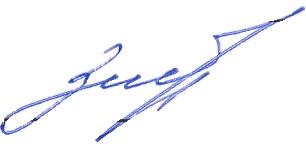 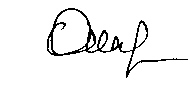 Секретарь заседания:      ______________________________      /Шабанова О.И./Дата проведения:10 июля 2018 г.Место проведения: РФ, г. Самара, ул. Лесная, д. 23Время проведения: 10:00 Присутствуют:Президент – Зиборов Андрей БорисовичЧлены Совета:Азрумелашвили Паата ИндиковичВарков Юрий АлександровичНикулин Владимир ВикторовичВодославский Вячеслав МихайловичМусорин Александр КонстантиновичТелегин Евгений Юрьевич Приглашённые:Генеральный директор СРО СОЮЗ «Содружество строителей»                        Зимина Вероника ГригорьевнаНачальник методического отдела СРО СОЮЗ «Содружество строителей»    Шабанова Ольга Ивановна1.Приём юридических лиц, подавших заявление о вступлении в члены СРО СОЮЗ «Содружество строителей».2.Принятие решения о делегировании представителей СРО СОЮЗ «Содружество строителей» на окружную конференцию членов Ассоциации «Национальное объединение строителей» по Приволжскому федеральному округу, которая состоится 02-03 августа 2018 г. в г. Ялта.Вопрос № 1 повестки дня:Слушали:Приём юридических лиц, подавших заявление о вступлении в члены СРО СОЮЗ «Содружество строителей». Генерального директора Зимину В.Г., которая доложила  о рассмотрении исполнительным органом СРО СОЮЗ «Содружество строителей» 2 заявлений о вступлении в члены СРО СОЮЗ «Содружество строителей» от следующих юридических лиц, представивших необходимый пакет документов:1. Общество с ограниченной ответственностью «АудитЭнергоМодуль» (ИНН 6330062373)2. Общество с ограниченной ответственностью «УНИВЕРСАЛ-СТРОЙ» (ИНН 6318023970)Формулировка решения по вопросу № 1 повестки:По результатам обсуждения Советом принято решение:Принять в члены СРО СОЮЗ «Содружество строителей» с выдачей Уведомления о принятом решении следующие юридические лица:1. Общество с ограниченной ответственностью «АудитЭнергоМодуль» (ИНН 6330062373)Итоги голосования:«За»– 7 голосов; «Против»– нет; «Воздержался» – нет.  Решение принято единогласно.2. Общество с ограниченной ответственностью «УНИВЕРСАЛ-СТРОЙ» (ИНН 6318023970)Итоги голосования:«За»– 7 голосов; «Против»– нет; «Воздержался» – нет.  Решение принято единогласно.3. В соответствие с Положением о членстве в Саморегулируемой организации СОЮЗе «Содружество строителей», в том числе о требованиях к членам  саморегулируемой организации, о размере, порядке расчета и уплаты вступительного взноса, членских взносов данное решение  вступает в силу со дня уплаты в полном объеме взноса (взносов) в компенсационный фонд (компенсационные фонды) СРО, а также вступительного взноса в саморегулируемую  организацию  при условии их уплаты в течение семи рабочих дней со дня получения Уведомления.Итоги голосования:«За»– 7 голосов; «Против»– нет; «Воздержался» – нет.  Решение принято единогласно.4. В соответствии с решением, принятым Общим собранием от 24 мая 2017 г. № 2/17 о страховании компенсационных фондов, «Положением о страховании членами Саморегулируемой организации СОЮЗа «Содружество строителей» риска гражданской  ответственности, которая может наступить  в случае причинения вреда вследствие недостатков работ, которые оказывают влияние на безопасность объектов капитального строительства», указанные организации в течении семи рабочих дней должны заключить договора страхования гражданской ответственности.Итоги голосования:«За»– 7 голосов; «Против»– нет; «Воздержался» – нет.  Решение принято единогласно.Вопрос № 2 повестки дня:Слушали:Слушали:Формулировка решения по вопросу № 2 повесткиПринятие решения о делегировании представителей СРО СОЮЗ «Содружество строителей» на окружную конференцию членов Ассоциации «Национальное объединение строителей» по Приволжскому федеральному округу, которая состоится 02-03 августа 2018г. в г. Ялта.Члена Совета Азрумелашвили П.И., который предложил в качестве участников Окружной конференции членов Ассоциации «Национальное объединение строителей» по Приволжскому Федеральному округу, которая состоится 02-03 августа 2018г. в г. Ялта кандидатуру генерального директора СРО СОЮЗ «Содружество строителей» Зиминой Вероники Григорьевны с правом решающего  голоса, кандидатуру президента Зиборова Андрея Борисовича с правом совещательного голоса.Членов Совета Телегина  Е.Ю., Варкова Ю.А.По результатам обсуждения Советом принято решение:Делегировать на Окружную конференцию членов Ассоциации «Национальное объединение строителей» по Приволжскому Федеральному округу, которая состоится 02-03 августа 2018г. в г. Ялта в конференц-зале «Висла» Отеля Ялта-Интурист:генерального директора СРО СОЮЗ «Содружество строителей» Зимину Веронику Григорьевну с правом решающего голоса.президента СРО СОЮЗ «Содружество строителей» Зиборова Андрея Борисовича с правом совещательного голоса.Итоги голосования: «За»– 7 голосов; «Против»–нет; «Воздержался»–нет.    Решение принято единогласно.